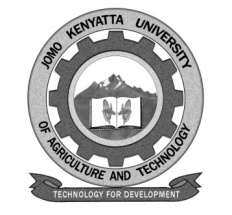  W1-2-60-1-6JOMO KENYATTA UNIVERSITYOFAGRICULTURE AND TECHNOLOGY		UNIVERSITY EXAMINATIONS 2017/2018YEAR I SEMESTER I EXAMINATION FOR THE MASTER OF SCIENCE IN BIOTECHNOLOGYIBR 3120: BIOSTATISTICS AND EXPERIMENTAL DESIGNDATE:   DECEMBER 2017	         	              TIME: 3 HOURS INSTRUCTIONS:  ANSWER ANY FOUR QUESTION Discuss how you can control effects of extraneous variables in research.				[25 marks]State the title and at least three specific objectives of research you intend to undertake for your theses and show examples of;The expected data to be collected The analyzed data.	[25  marks]Describe operations in data processing.	[25 marks]Describe the technique of analysis of variance for one way and two way classifications.	[25 marks]Suppose you encounter a large volume of raw data during your research, discuss how you can make the data to be read easily, analyzed and help you make generalizations.			[25 marks]Describe how to ensure that samples are truly representative of the population without any bias so that they may result in valid and reliable conclusions.	[25 marks]